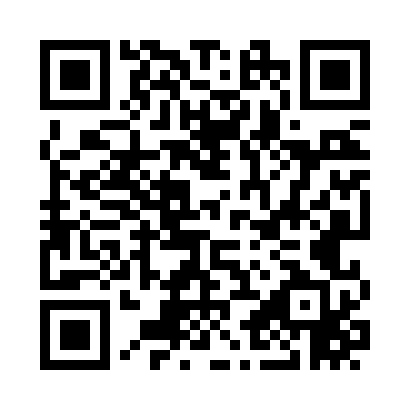 Prayer times for Helene, Nevada, USAMon 1 Jul 2024 - Wed 31 Jul 2024High Latitude Method: Angle Based RulePrayer Calculation Method: Islamic Society of North AmericaAsar Calculation Method: ShafiPrayer times provided by https://www.salahtimes.comDateDayFajrSunriseDhuhrAsrMaghribIsha1Mon3:525:2212:434:368:049:352Tue3:525:2312:434:368:049:343Wed3:535:2312:444:368:049:344Thu3:535:2412:444:378:049:345Fri3:545:2412:444:378:039:336Sat3:555:2512:444:378:039:337Sun3:565:2512:444:378:039:328Mon3:575:2612:444:378:039:329Tue3:575:2712:444:378:029:3110Wed3:585:2712:454:378:029:3111Thu3:595:2812:454:378:019:3012Fri4:005:2812:454:378:019:2913Sat4:015:2912:454:378:019:2914Sun4:025:3012:454:378:009:2815Mon4:035:3112:454:378:009:2716Tue4:045:3112:454:377:599:2617Wed4:055:3212:454:377:589:2518Thu4:065:3312:454:377:589:2519Fri4:075:3312:454:377:579:2420Sat4:085:3412:464:377:579:2321Sun4:095:3512:464:377:569:2222Mon4:105:3612:464:377:559:2123Tue4:115:3712:464:377:549:2024Wed4:125:3712:464:377:549:1925Thu4:135:3812:464:377:539:1726Fri4:145:3912:464:367:529:1627Sat4:155:4012:464:367:519:1528Sun4:175:4112:464:367:509:1429Mon4:185:4112:464:367:499:1330Tue4:195:4212:464:357:489:1231Wed4:205:4312:454:357:479:10